	POV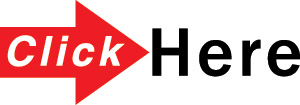 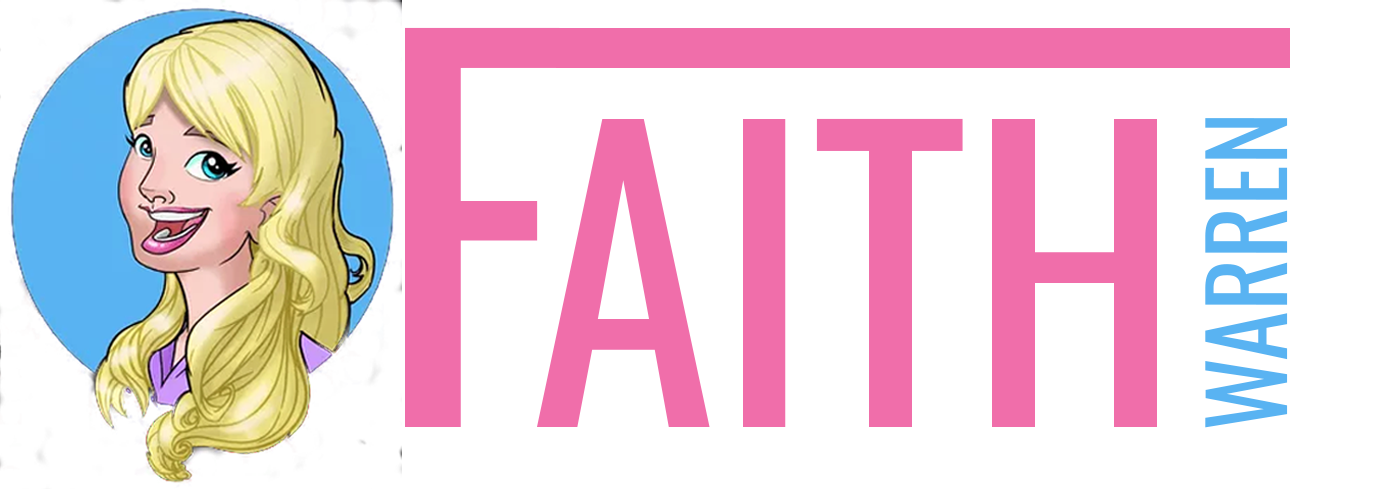 To:		Date:  September 14, 2012From:  Faith Warren	Client:  Scott & WhiteSubject:  Recommendations	Job Number:  12-0311-CTHPCC:  B Vinall, This document is an overview of the user experience opportunities for the Scott & White website (www.sw.org).  While the website provides a valuable set of content and features for patients, the homepage often misses an opportunity to drive users to content that is most pertinent to their needs.  By reviewing the usability concerns on the existing site, this document will show a variety of high-level strategic approaches as well as more tactical action-oriented solutions that can address the more urgent concerns.Patients visiting this website may be confused by the options presented to them on the homepage. When users attempt to make an appointment at a location, the activity is unsuccessful because at the end of the process the form informs the user that they will be contacted to make an appointment.  Users will be expecting to create a specific appointment from the current homepage’s “Make an Appointment” link.  By providing a significantly less feature patients will be disappointed and may not venture further into the site.  For the user’s experience to be successful Scott & White needs have a deeper understanding of the user’s needs and how the website addresses those concerns.  Scott & White needs to identify the customer needs and customize the website to allow the user to save information (or elect to view the website anonymously but still save information) to their own calendars or tools, and address and fix the appointment form issues.  This will enable users to look up appointments they make, and save information surrounding their doctors and conditions and medications, thus enriching their Scott & White web experience.  This would inspire the users to return to the site in the long run, thereby gaining Brand recognition and repeat users.At the request of Scott & White, we have prepared an analysis of the Scott & White website. There are a number of problems that exist across the site, including:Too many steps, many unnecessary, in the “Appointment Making” processDisconnect between the “Appointment Making” process and the location the user is attempting to make the appointment with.Layout, including placements of fields and display of dynamic content, that can cause confusion and frustration during the process of navigating through the websiteInconsistencies across the sub-domains and disparity between layout, content, and designInconsistency in what is to be achieved by the user on the siteImmediate Changes for ImprovementImprove Appointment ProcessGive Users a sense of community by creating a profile pageAdd MedicationsAdd DoctorsAdd ConditionsAdd Patient Care Plan SchedulesAdd Community Blogs on ConditionsAdd Newsfeeds about interestsImprove the Health Library Layout to make it competitive to WebMDImprove the home page to channel User types into funnelsLooking to Volunteer, Donate or Get InvolvedLooking to Make an AppointmentLooking to Educate MyselfUser RecommendationsCustomizing the website to allow the user to save things to their “profile” or to a “clipboard” would be the best long term strategy to drive loyalty and reasons for users to return, like:MedicationsManaging a current list of medicationsOrdering refills from the Online PharmacyRequesting refills from doctorsAsking about drug interactions or side effectsResearching medicationsKeep track of flu shots and immunizationsConditionsKeeping a list of ailments and questions for doctor visitsResearch ailments and studiesView articles about latest advances in condition treatmentsJoin a support group for their conditionPatient Care PlansSee visits in some sort of calendar view See when they should schedule a follow up or when their follow-up is scheduledSee what type of doctors they visit and when Example: Women’s Wellness Checkup vs. General Physician and Psychiatrist, etc.See when they need to come into the doctor’s office to renew prescriptions or have annual checkupsSee a schedule made by their doctor of when to return for a follow up (this could be based on the new HIPPA regulations regarding “Patient Care Plans”)See studies they could/should join pushed by their doctor or a PA in the doctor’s officeSend users to specific clinics that specialize in treatment for their condition Example: A rehabilitation facility for Sports MedicineSee the specific “User Groups” to subscribe to in order to manage their conditionExample: Bariatric or Diabetic PatientsSee newsfeed(s) targeting user interests by actively clicking something to alert them about posts (“Like” this…) or passively showing feeds based on user dataFor passive feeds an example is, “anything written about their condition is fed in a newsfeed” or anything by their Doctor shows up on a section of “their portfolio”Perhaps a “Notes” section where their doctor’s specific follow-up notes appearGAPS and Revision Needs:Included in this analysis is page-by-page detail of the entire process and problems on each page. Find a ProviderForm does not set an appointment with a specific provider or locationExperience is inconsistent from provider to provider in page layout and in functionalityExample: on some location pages user can click a link to make an appointment on other pages the user can’t see an appointment link, however none of these links allows the user to set up an appointment for that specific clinic.  This is misleading and confusing.Results view doesn’t show addresses in a list view or proximity to the user or the user’s preferred locationThis section needs a high level form that funnels the user to the specific location based on their answers, and the form should be presented at the top level and named “Request an Appointment this Week”, or similarly to allow the user to understand they may not get a call for a few days.Find a Location/MapLocation map doesn’t tell users the clinic’s specialty.Example: A user could drive to a Physical Rehab center thinking they could see a General Physician for a sore throat.Specialty Clinics need to be clearly denoted in the Map or nameIn some layouts users can “Request an Appointment”There is a need to have the form data limited based on the questions in the form if the website is linking the form from the clinic information page.The form needs to better target the audience of the clinic, or via the process of filling out the form, narrow down the selection of which clinic the user would be assigned to.Each location page is different so they need to be made uniform and consistentExperience of filling out a form needs to be consistentNeed some way to check in for “Walk In” clinics or check wait time or users will just go to the ER because the few clinics that do list their wait time have a much longer waiting period than the ER on the websiteMore clinics need to be utilizing this technology for those users that have a lower deductible for visiting clinicsMake an AppointmentThe process to make an appointment is really confusing, the user is expecting a form that tells them which clinic to go to, but ends with the statement that “someone will call them to make an appointment” no indication when or for which clinicUser is forced to read a bunch of text and click a red link in the middle of the page and then scan text and go to the bottom of the page and click “Begin” User is now three clicks in from wanting an appointment, and sees a plethora of links toMatch providers Find out if the user’s insurance is acceptedUser can easily be led off this path or feel uncertainUser clicks “Begin” and is confronted with the text “Loading Form” so user waits only to get a small formFirst thing user is asked is if they are “Requesting appointment for my:”Child, friend, parent partner, etc.This form should be the funnel that shunts the users to the doctor, location or group they need to be assigned to based on the criteria they are willingly giving by filling in the form.Donate BloodThe Donate Blood link takes the user to an entirely new branded sub-domain called, “Blood Center” with 12 links, one being “Schedule an Appointment” –and the form actually takes more information than any form noted before on the site.The navigation changes on the “Schedule an Appointment” form page back to what was originally on the home page of the website, this is very confusing to the user.Find ER Wait TimesWait times at the clinics is actually longer than the Hospitals so the users would opt to go to the hospitals as opposed to the clinics if it was an emergency or they didn’t want to wait.Only a few clinics are showing wait timesThere is no way to make an appointment or check in from this screenThere is no way to see the clinic or hospital location in the Google Map viewMake a PaymentApparent that this is taking the user away from the Scott & White website but some warning needs to alert the user of this change.There should be some sort of a dialogue that tells the user they are going to the secure “Bank Of America Payment Portal”There should be some way to return to the Scott & White Site in the navigation in case this was an accidental clickOn Dialogue a “Cancel” button to keep users on the Scott & White siteThe logo on the Bank of America Payment Portal should take users back to the original site.Refill a PrescriptionAll Branding and navigation disappearsVery dated appearanceWhy is this section of the site so disparate?This section needs to be updated or no longer utilized if it is not functionalJoin a Clinical TrialLists a lot of clinical trials but the first five categories are blank, why display blank categories?Trials are listed by trial numberClicking into the details does a various number of thingsSome open another site, “ClinicalTrials.gov”Others open a PDFVery hard to determine how to get into a clinical trial from the provided webpages or PDF informationMust click back into a link on “ClinicalTrials.gov” to determine the location the clinical trial is being done at.More navigation is pushed way below the foldParticipate in a Clinical TrialContact ResearchDonate to ResearchLogin to iMedRISContact Research InnovationsView all Research Centers & InstitutesReview Conflict of interest Policy (PDF)The fact that this navigation is pushed to the bottom even in an empty category doesn’t facilitate users finding and clicking on it for helpThe Clinical Trials page essentially is a page of double navigation with it in the left and then in the centerNavigation also changes if there is multiple types of clinical research in a category and thus further confuses the userFind Accepted Insurance PlansThis is an acceptable page, would suggest a search function to high-light input carrier to facilitate faster user data collectionMake a DonationSuggest a better “call to action” on the “Make a Donation Page” an immediate impact showing a quote from an individual who received help.Make a Donation Section HeaderThe beginning of the articles in the section don’t evoke action, nor look interesting to readWould include more statistics on this pageExample: “Your donations helped 45 children see this year, see how every bit helps…”About UsThis is the section where Scott & White should talk about the donations and charity and work done for Foundations and Studies, what makes Scott & White different from the other Hospitals.CareersThe Careers link takes users away from the main domain and offers up new navigation without warningNavigation is now right hand justified at the top right, in the green bar.There is no way to return to the previous site other than the back button users are essentially stuck in the “Careers” sectionMission/VisionThe Mission and Vision is very brief would Scott & White not like to elaborate on how they hope to achieve the Mission and Goals?VolunteersWhy is the page targeting an older demographic?  That is the first impression on the user.First link takes the user to the Children’s Hospital page and it’s unclear what to do from there.Need to have targeted consistent forms for the Volunteers that go to the designated coordinator of each type of volunteerContact UsPretty straight forward, might want to use the Google Map to display locations and distance from the user if possible.“Online Patient Greeting Form” – what is it?  Demo of how it works and what the end user gets graphically?Healthcare ProfessionalsVery odd transition takes place where the subdomain resembles the Scott & White website but the link is now called “Patients & Visitors” this is confusing from a Usability standpoint.What is this section?User must click around to discern that this is continuing education and employmentResearchersPage that funnels users to two different paths despite having links to already differentiate them in the global navigation (could this page be taken out?)Patient/Visitor ToolsThe link turns into “Healthcare Professionals” when user clicks - this is very confusing from a usability standpoint.What is this section?  It appears to spotlight some blog information and Research Center informationLocationsDoes not let the user filter the locations by “Specialty” or doctor, or reason for going?Would be nice to take a target location and make that a “preferred location”Show distance from the user based on zip code entry, or previous information entered.Make each location have a similar description when pulled up, some have “Make an Appointment” and others don’t.“Make an Appointment” is deceptive because the user isn’t making an appointment for that specific location, nor can the user make one for the same day.Form should be at a higher level than on the specific location’s page to avoid a user thinking they are making an appointment for a specific locationDiseases and ConditionsVery large database that allows users to search and view data on a number of different things (similar to WebMD.com) but not manipulate itWould be nice for the user to be able to look up their medications and add them to their profile and even submit them to their doctor for review of interactions, refill authorization, etc.Link user groups to cancer types in this database to allow a user to see a support group for their type of cancer.Show studies associated with diseasesClinical ServicesPage is sufficient but inconsistent navigation, every other list page shows a list taking up the entire left navigationThis page’s navigation doesn’t follow the same pattern as the rest of the websiteSearchResults could be better refinedMisspelled words have a “did you mean…” returnedAuto fill in the search field would be niceGet InvolvedTakes users to the “Make a Donation” section“Get Involved” evokes volunteer activities so the naming of this link is inconsistent with the activity, should change this link to “Make a Donation”Quality ScoresShow quality scores on this page and explanations beneath so the user knows what they are looking at.Inform the user as to what “Quality Scores” are and how they are derived.This is a missed opportunity to show how world class the Scott & White Hospitals are, show awards and accolades, don’t make the user dig through hyperlinksEvents CalendarThe Events Calendar should show a drop down list of “Types” of events rather than the generic “Keyword” field the user could never type in the right keyword and become frustrated.Suggest some things the user might type into the field (auto fill)Health LibraryVery impactful section of the site, it could be laid out more user friendly“Where does it hurt?” Module on the left navigation side, total health to the right“Take Charge of your Health” below the “Where does it hurt?” module.Videos to the right or across the bottom of the page.Again links to User Studies and GroupsAbility to add things to a clipboard or their profile, home page, or custom section of the portal is neededAccepted InsuranceAgain a search field for faster data manipulation is needed